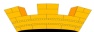 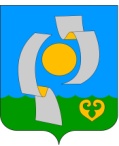 ПОСТАНОВЛЕНИЕАДМИНИСТРАЦИИ НЫТВЕНСКОГО ГОРОДСКОГО  ПОСЕЛЕНИЯ 31.10.2016                                                                                                           № 794Об утверждении Основных направленийбюджетной политики Нытвенского городского поселения на 2017 – 2019 годыи Основных направлений налоговой политики Нытвенского городского поселения на 2017 - 2019 годыВ соответствии с пунктом 2 статьи 172 Бюджетного кодекса Российской Федерации, статьями 16 и 21 Положения о бюджетном процессе в Нытвенском городском поселении, утвержденного решением Думы Нытвенского городского поселения от 31 октября . № 192,ПОСТАНОВЛЯЮ:          1.Утвердить прилагаемые:- основные направления бюджетной политики Нытвенского городского поселения на 2017 – 2019 годы;	- основные направления налоговой политики Нытвенского городского поселения на 2017 – 2019 годы.2. Настоящее постановление вступает в силу с момента подписания.3. Общему отделу администрации обеспечить размещение настоящего постановления на официальном сайте муниципального образования «Нытвенское городское поселение Пермского края» в сети «Интернет» по адресу: http://nytva.permarea.ru/nytvenskoe/.4. Контроль за исполнением постановления возложить на заместителя главы администрации – начальника финансово-экономического отдела   Щербову Г.Г.Глава городского поселения – глава администрацииНытвенского городского поселения                     	                К.А.ПаркачёвУТВЕРЖДЕНЫпостановлением администрации Нытвенского городского поселенияот 31.10.2016 № 794ОСНОВНЫЕ НАПРАВЛЕНИЯбюджетной политики Нытвенского городского поселенияна 2017-2019 годыI. Общие положенияОсновные направления бюджетной политики Нытвенского городского поселения на 2017-2019 годы (далее – Основные направления бюджетной политики) разработаны в соответствии со статьей 172 Бюджетного кодекса Российской Федерации, статьями 16,21 Положения о  бюджетном процессе в Нытвенском городском поселении, утвержденного решением Думы Нытвенского городского поселения от 31 октября 2007 № 192, и являются основой формирования бюджета Нытвенского городского поселения  на 2017 год и на плановый период 2018 и 2019 годов.Целью Основных направлений бюджетной политики является определение условий, принимаемых для составления проекта бюджета Нытвенского городского поселения на 2017 год и на плановый период 2018 и 2019 годов, подходов к его формированию, а также обеспечение прозрачности и открытости бюджетного планирования.Задачей Основных направлений бюджетной политики является определение подходов к планированию доходов и расходов бюджета Нытвенского городского поселения на 2017 год и на плановый период 2018 и 2019 годов.II. Итоги реализации бюджетной политики Нытвенского городского поселения в 2015 годуЦелью бюджетной политики Нытвенского городского поселения  в 2015 году являлось обеспечение сбалансированности и устойчивости бюджета Нытвенского городского поселения, безусловное  исполнение действующих расходных обязательств.Основными результатами реализации бюджетной политики  Нытвенского городского поселения в 2015 году являются:формирование и исполнение бюджета Нытвенского городского поселения в программном формате на основе 8  муниципальных программ и 1 ведомственной целевой программы;нормативное планирование муниципальных услуг; обеспечение открытости и прозрачности бюджета Нытвенского городского поселения. По итогам 2015 года объем доходов бюджета Нытвенского городского поселения  составил 80598,0 тыс. руб., что составляет 82,7 % от уточненного плана 2015 года. Относительно 2014  года объем доходов бюджета уменьшился на 15,8 %.Собственные доходы поступили в объеме 80553,3  тыс. руб., что составляет 82,7 % к уточненному плану 2015 года. В частности, налоговые доходы поступили в объеме 41540,3  тыс. руб., или 100,4 % годового плана, неналоговые доходы – 6681,6 тыс. руб., или 100,2% годового плана, безвозмездные поступления 32375,6 тыс. руб., или 65,5 % годового плана.Кассовые расходы бюджета Нытвенского городского поселения за 2015 год составили 81284,9 тыс. руб., что составляет 76,2 % к уточненному плану.По итогам 2015 года доля расходов бюджета Нытвенского городского поселения, исполненных в рамках муниципальных программ, составила 83,7%.      В 2015 году приоритетным направлением в области расходов бюджета Нытвенского городского поселения остаются расходы на переселение граждан из аварийного жилищного фонда. С целью создания системы мер, направленных на улучшение жилищных условий жителей Нытвенского городского поселения в 2015 году осуществлялась реализация  муниципальной программы «Обеспечение качественным жильем в Нытвенском городском поселении», утвержденной      Постановлением администрации Нытвенского  городского поселения  от 15.10.2013 г. № 551.  В  2015 году  при плане 46970,2 тыс. руб. профинансировано 24354,2 тыс. руб., %  исполнения 51,9  (- 22616,0 тыс. руб.).   В 2015 году продолжена реализация  Муниципальной адресной программы по переселению граждан из аварийного жилищного фонда на территории Нытвенского городского поселения на 2014-2017 годы (этап 2014-.г.), профинансировано в сумме 13939,9 тыс. руб., в том числе 9871,7 тыс. руб. (доля краевого бюджета).  Закончено строительство многоквартирного дома по адресу г.Нытва, пр. Ленина,16а, общей площадью 1398,2 м2, переселено из аварийных домов 34 семьи.В 2015 году начата реализация Муниципальной адресной программы по переселению граждан из аварийного жилищного фонда на территории Нытвенского городского поселения на 2014-2017 годы (этап 2015-.г.) . Начато строительство многоквартирного дома по адресу г.Нытва, ул.К.Либкнехта,20а. Профинансировано в 2015 году  в сумме 9386,8 тыс. руб., в том числе 6257,9 тыс. руб. (доля краевого бюджета);Кроме того, в рамках данной программы произведен текущий ремонт  муниципального жилья на сумму 275,0 тыс. руб. по адресам: г. Нытва, ул. Ширинкина, 5 (4,8 тыс. руб.), пр. Ленина, 20/1-22 (8,3 тыс. руб.- восстановление трубопровода холодного водоснабжения), ул. Гагарина, 18б (42,3 тыс. руб. - врезка системы горячего водоснабжения), ул. К.Маркса,115-3 (7,4 тыс. руб.- смена запорной арматуры), ул. Мира, 16а (99,1 тыс. руб. – ремонтно-восстановительные работы после пожара), ул. Королева,29 (113,1 тыс. руб.- укрепление стен); Произведено обследование многоквартирных домов и выдача заключений о признании домов аварийными на сумму 109,7 тыс. руб.;С целью обеспечения нормативного состояния и развития сети автомобильных дорог Нытвенского городского поселения в 2015 году осуществлялась реализация муниципальной  программы «Дорожная инфраструктура Нытвенского городского поселения»,  утвержденная Постановлением  администрации Нытвенского  городского поселения  от 15.10.2013 г. № 554, финансирование которой составило 11600,4 тыс. руб. В рамках данной программы произведены расходы на    содержание   автомобильных дорог общего пользования в границах населенных пунктов Нытвенского городского поселения  и  искусственных сооружений на них в сумме 8742,7 тыс. руб. (выполнение работ по муниципальному контракту – 7705,8 тыс. руб., работы по  восстановлению изношенных верхних слоев асфальтобетонных покрытий – 1036,9 тыс. руб.). На содержании обслуживались 170 объектов автомобильных и межквартальных дорог общей протяженностью 149 777 м, 47 автобусных остановок с общей площадью 381 м2 и 55 тротуаров общей площадью 49310,5 м2. Также исполнены контракты по восстановлению существующих остановок и восстановлен поперечный профиль и ровность проезжей части дорог в д. Савинята. Восстановлены существующие остановочные, посадочные площадки и автопавильоны на автобусных остановках  на сумму 41,8 тыс. руб.В целях качественного содержания автомобильных дорог проводились систематические проверки выполнения требований, предъявляемых к содержанию, выдано и проверено устранение 32 предписаний, предъявляемых подрядчику, за несвоевременное исполнение предписаний применены штрафные санкции. Также произведен ямочный ремонт асфальтобетонного покрытия автомобильных дорог общей площадью 1995 м2.В рамках ПМП «Первичные меры пожарной безопасности и благоустройство территории» произведен ремонт автомобильных дорог  г. Нытва по улицам Чапаева, Чкалова, Торговой, Комсомольской, по проспекту Ленина, дороги по переулку Молодежному, дороги от микрорайона "Юбилейный" до Боталовского моста» (бюджет поселения) в сумме 565,3 тыс. руб. В рамках обеспечения безопасности дорожного движения выполняются работы: по  обслуживанию  светофорных объектов,  устройству дорожной разметки, восстановлению дорожных знаков (78 знаков, 21 металлическая стойка), установке дорожного ограждения на 3 опасных участках автомобильных дорог НГП общей протяженностью 162 м (ул. Ленина,2, ул. Чапаева, 22, ул. Карла Маркса, 65).С целью сохранения и развития традиционной культуры, самодеятельного художественного творчества, обеспечение культурно - досуговой деятельностью  жителей Нытвенского городского поселения, развития музейного дела осуществлялась реализация муниципальной программы «Развитие культуры Нытвенского городского поселения», утвержденная постановлением  администрации Нытвенского  городского поселения  от 15.10.2013 г. № 549 , финансирование составило 11265,0 тыс. руб.   За счет предоставленной субсидии в  2015 году МБУК «Дом культуры» оказана   услуга по организации и проведению культурно-массовых мероприятий в количестве 60 шт., с численностью зрителей 29000 человек, из них с детьми  24 шт., с численностью зрителей 3500 человек. За 2015 год проведено  60  мероприятий , в том числе Новогодняя ночная дискотека, Новогоднее детское благотворительное представление «Волшебная шуба Деда Мороза», Новогодний детский благотворительный маскарад у елки для инвалидов и малоимущих, фестиваль трудовых коллективов «Нытвенская мозаика», акция (митинг) «Мы не хотим войны!», фестиваль солдатской и военной песни, концертно-театрализованное представление «Привет от Катюши!», игровая учебно-профилактическая программа «Правила дорожного движения выполняй все без исключения», III открытый танцевальный фестиваль «Красная ложка у зеленой воды», День города (Гала-концерт, сказка «Кошкин дом», вечерние концерты, ночная дискотека), театрализованный концерт «Деревенский детектив», открытие детской елки, встреча Деда Мороза на Нытвенской земле с численностью зрителей  29497 человек, из них с детьми 24 мероприятия с численностью зрителей 3555 человек. Услуга по организации досуга  для 1067 человек через организацию работы 55 досуговых формирований (с учетом возрастных групп). В течение 2015 года работало 12 клубных формирований (с учетом возрастных групп) в 7 коллективах с численностью участников 135 человек и 43 любительских объединений с численностью участников 935 человек (100,0 % от объема муниципального задания по количеству досуговых формирований). На базе учреждения занимались танцевальные коллективы «Маленький принц» - 3 группы, ансамбль русской песни «Забава», вокальный ансамбль «Живая вода», хор ветеранов «Вересок», мужской вокальный коллектив, эстрадная студия «Золотой ключик» – 3 группы, детская театральная студия – 2 группы, танцевальный клуб «Пара». Организовано на базе «Дома культуры» 23 клуба по интересам и любительских объединений с численностью участников 722 человека, в с. Воробьи, д.Белобородово - 3 клуба и 6 кружков с численностью участников 80 человек, в пос.Усть-Нытва 5 клубов и 6 кружков с численностью участников 133 человека. На 01.01.2016 г. 6 клубных формирований в 6 коллективах с численностью участников 65 человек и 41 любительское объединение с численностью участников 772 человека.                      В  2015 году учреждением заказана и оплачена работа по разработке научно-проектной документации по реставрации объекта культурного наследия «Народный дом», экспертизе здания в рамках приоритетного регионального проекта «Приведение в нормативное состояние объектов общественной инфраструктуры муниципального значения «Капитальный ремонт здания МБУК «Дом культуры» «Выполнение предписаний надзорных органов». За счет субсидии предоставленной  МБУК «Нытвенский историко-краеведческий музей» на исполнение муниципального задания на оказание услуги по хранению, изучению, публикации музейных предметов, организации  музейно - образовательной деятельности в течение года проведено 266 мероприятий ,в том числе  мероприятий научно- просветительской, музейно-образовательной деятельности проведено 176 мероприятий, подготовлено 78 публикаций в средствах массовой информации,   в течение года организовано 12 экспозиций и выставок. В 2015 году музеем организовывались встречи, круглые столы, беседы, читались лекции и доклады, издана брошюра к 70-летию Победы в Великой Отечественной войне, посвященная памятникам г.Нытвы «Истории хранители немые…», брошюра по итогам конференции «Сонинские чтения - 2015».  Опубликованы статьи в журнале «Пермский период» о ложках времен Великой Отечественной войны, о новых экспозициях музея, в краевой газете «Звезда» напечатана статья о новых экспонатах Музея Ложки, в местных средствах массовой информации опубликовано 32 статьи и заметки о работе музея. В сети Интернет размещается информация о проводимой музеем работе, публикуются новости, фото(видео)материалы (на сайте – 37 публикаций, на фейсбуке – 66). На кабельных каналах НТК, п.Уральский, Республики Татарстан снято 8 сюжетов о работе музея.    В  Музее Ложки открыты две новые экспозиции: «Красная ложка: традиции и новации» и «Весь мир в ложке», сменная выставка «История Музея Ложки» к Международному дню музеев. В  краеведческом музее сменные выставки из собственных фондов: «Шла война народная…», посвященная 70-летию Победы в Великой Отечественной войне, «Литера Н» к Году литературы в России, «Новогодний калейдоскоп», выставка картин  и художественной ковки «Грани таланта», коммерческие выставки «Мир который я не вижу», «Мир камня». В  сети кафе «7 ложек» г.Пермь представлены изделия цеха № 13 ОАО «Нытва». Составлены методические рекомендации для экскурсий к 1 выставке, разработан и изготовлен этикетаж к выставкам, составлено 10 топоописей  к выставкам и экспозициям.  Проводятся занятия по музейной педагогике с воспитанниками 3 детских садов г.Нытва (№ 13, № 14,№ 16). Разработано 3 программы для детей разных возрастных категорий, проведено 168 занятий. Открыта игровая комната для детей дошкольного и младшего школьного возраста.   В течение года сотрудники музея занимались сбором краеведческих материалов, их изучением и обобщением, подготовкой исторических справок, приняли участие в международной научной конференции «Грибушинские чтения» в г.Кунгур, провели городскую краеведческую конференцию «Сонинские чтения».   Произведено кассовых расходов на 2875,7 тыс. руб.За счет субсидии на иные  цели в сумме 315,0 тыс. руб.  изготовлена и устанолена  мемориальная доска П.С.Сонину на здании музея по адресу г. Нытва, ул. К.Маркса, 68 в сумме 25,0 тыс. руб., произведен ремонт помещений фондохранилища в здании музея по адресу г. Нытва, пр. Ленина, 12А в сумме 132,7 тыс. руб.С целью создания комфортной среды проживания в Нытвенском городском поселении, поддержание в нормативном состоянии сетей электроснабжения осуществлялась реализация муниципальной программы «Энергосбережение и повышение энергетической эффективности в Нытвенском городском поселении», утвержденной постановлением  администрации Нытвенского  городского поселения  от 15.10.2013 г. № 550, финансирование которой составило 3784,9 тыс. руб. В рамках данной программы проведены  работы по ремонту уличных сетей наружного освещения в сумме 651,0 тыс. руб., в том числе по улицам Пермская, Ворошилова, Дзержинского, Строителей, Серова, Королева, Матросова, Д.Бедного, Б.Голионко в сумме 316,5 тыс. руб.; на проспекте Ленина между домами 27,29,41,43 в сумме 80,5 тыс. руб.; по улицам Чкалова, Павлова, Комсомольская, Кирова, Д.Бедного в сумме 186,3 тыс. руб.; по улицам Комарова, Нагорная в сумме 67,7 тыс. руб.В 2015 году продолжались работы по установке светильников, установлено в течение года 108 штук. Также в рамках данной программы заменены неисправные и проложены дополнительные линии кабеля СИП в количестве 4050 м., также проведены работы по замене 115 ламп, ревизия и замена 61 вышедшего из строя светильника. Положительная тенденция по наружному освещению уже просматривается: благодаря увеличению количества новых светильников, просматривается уменьшение количества улиц, где отсутствует наружное освещение, но при этом затраты на техническое обслуживание наружного освещения на территории НГП уменьшаются.Постановлением  администрации Нытвенского  городского поселения  от 15.10.2013 г. № 547 утверждена муниципальная программа «Благоустройство территории Нытвенского городского поселения». Профинансировано 1789,9 тыс. руб.Огромное внимание уделяется озеленению территории. На территории поселения проведена работа по содержанию клумб, вырублено 37 аварийных деревьев и выдано разрешений на спил и вывоз 25 аварийных деревьев, проведено благоустройство пустырей (покос и вывоз травы). Важным мероприятием в области озеленения проведена аккарицидная обработка территории парков и скверов. Проводились работы по благоустройству пустырей (покос травы, вывоз скошенной травы); организация сбора,  вывоза бытовых отходов, мусора  (вывоз мусора с несанкционированных свалок); благоустройство территории кладбища, выполнены  работы по установке ограждения по периметру кладбища, установлены контейнерные площадки  и туалетных кабинки .С целью создания комфортной среды проживания в Нытвенском городском поселении осуществлялась реализация муниципальной программы «Развитие коммунально-инженерной инфраструктуры», утвержденной   постановлением  администрации Нытвенского  городского поселения  от 15.10.2013 г. № 552, финансирование составило 3906,7 тыс. руб.В рамках программы произведены работы по строительству системы водоснабжения по адресу г. Нытва, ул.Восточная на сумму 365,4 тыс. руб.Разработана проектно-сметной документации на «Строительство распределительных сетей газопроводов для газоснабжения жилых домов индивидуальной застройки г.Нытва» (IV пусковой комплекс). Финансирование составило  1917,8 тыс. руб.;Оплачена экспертиза проектно-сметной документации на «Строительство распределительных сетей газопроводов для газоснабжения жилых домов индивидуальной застройки г.Нытва» (IV пусковой комплекс) в сумме 702,2 тыс. руб.;Произведен  монтаж теплосети к жилому дому по адресу пр. Ленина, 16а на сумму 795,8 тыс. руб.С целью обеспечения населения Нытвенского городского поселения физкультурно -оздоровительными и спортивными мероприятиями осуществлялась реализация  муниципальной программы «Развитие физической культуры и спорта в  Нытвенском городском поселении», утвержденная постановлением  администрации Нытвенского  городского поселения  от 15.10.2013 г. № 548 , финансирование составило 6015,2 тыс. руб.  За  2015 год  МБУ «Центр физической культуры, спорта, работы с детьми и молодежью» оказаны следующие виды услуг:            -  услуга  по  организации деятельности 17 секций физкультурно-оздоровительной  и спортивной направленности  для 295 человек, в том числе дети от 6 до 18 лет - 190 человек, молодежь  – 90 человек, люди с ограниченными возможностями – 15 человек. В 2015 году организованы занятия в 17 секциях, численность занимающихся составила в среднем 295 человек, в том числе дети от 6 до 18 лет - 190 человек, молодежь и старше – 90 человек, люди с ограниченными возможностями – 15 человек. На базе спорткомплекса организованы секции самбо, волейбола, футбола, хоккея, ОФП, пауэрлифтинга, шахмат, адаптивной физкультуры, пожарно-прикладного спорта, бильярда, гребли. Численность занимающихся в секциях детей в основном 12-15 человек; - услуга по организации и проведению в соответствии с календарным планом физкультурно-оздоровительных и спортивных молодежных мероприятий муниципального  уровня в количестве 102 мероприятия, в том числе физкультурно-оздоровительных – 37 мероприятий (не менее 7500 участников), спортивных – 65 мероприятий (не менее 1500 участников). В 2015 году проведено 103 мероприятия в том числе: физкультурно-оздоровительных – 38 мероприятий (8500 участников) и спортивных – 65 мероприятий (1723 участника). Проведены следующие физкультурно-оздоровительные мероприятия: «Веселые старты» на льду, «Развеселый разгуляй!», зимний «День здоровья», «Проводы Русской зимы», соревнования среди групп населения по дартсу, по стрельбе из пневматической винтовки, по настольному теннису, акция «Георгиевская ленточка», «Свеча памяти», праздник, посвященный «Дню защиты детей», пляжный волейбол, легкоатлетический пробег, велопробег, «День физкультурника», летний «День здоровья», спортивная игра для школьников «Калейдоскоп», спортивные семейные соревнования, детская городская елка. Спортивные мероприятия проводятся тренерами секций на первенство города: по хоккею, по шахматам, по жиму штанги лежа, мини-футболу, футболу, волейболу, пляжному волейболу, по самбо, по пожарно-прикладному спорту, бильярду, дзюдо. Ребята, занимающиеся в секциях самбо, волейбол, пожарно-прикладному спорту принимали участие в краевых соревнованиях.В 2015 году учреждением за счет субсидии на иные  цели в сумме 403,0 тыс. руб . проведены аварийно-восстановительных работы системы отопления в здании по адресу г. Нытва, проспект Металлургов, 3 в сумме 43,0 тыс. руб., произведен  текущий ремонт в помещениях спортивного зала г. Нытва, пр. Металлургов,1а на сумму 300,0 тыс. руб., выполнен комплекс  работ по оборудованию системами пожарной сигнализации и оповещения людей о пожаре в помещениях спортивного зала по адресу г. Нытва, пр. Металлургов, 1а в сумме 60,0 тыс. руб.С целью создания благоприятного предпринимательского климата и условий для ведения бизнеса на территории Нытвенского городского поселения в 2015 году осуществлялась реализация ведомственной целевой программы «Поддержка и развитие малого и среднего предпринимательства Нытвенского городского поселения», утвержденная постановлением  администрации Нытвенского  городского поселения  от 18.08.2014 г. № 375. Финансирование составило 1990,2 тыс. руб.: - возмещение части затрат ООО «Нытвенский мясокомбинат» на приобретение автомата для  производства полуфабрикатов с целью увеличения объема продаж, расширения ассортимента выпускаемой продукции – 112,5 тыс. руб. (бюджет поселения);-  возмещение части затрат ООО «Пермкрайстрой 777» на приобретение грузоподъемного транспортного средства (кран-борт) для выполнения функций подъемных работ при строительстве многоквартирных домов в Нытвенском городском поселении – 112,5 тыс. руб. (бюджет поселения), 556,0 тыс. руб. – краевой бюджет, 1209,2 – федеральный бюджет.III. Условия реализации бюджетной политики Нытвенского городского     поселения в 2016 году и плановом периоде 2017-2019 годов3.1. Условия реализации бюджетной политики Нытвенского городского поселения.В условиях макроэкономической нестабильности в 2016 году потребовалась корректировка финансово-экономической политики Нытвенского городского поселения, принятой за основу при формировании бюджета поселения на 2016 год и на плановый период 2017 и 2018 годов. В течение 2016 года ежемесячно вносятся на утверждение Думы Нытвенского городского поселения изменения в бюджет, как доходной, так и расходной части. В настоящее время, учитывая отсутствие экономического роста в первом полугодии 2016 года и, как следствие, отсутствие роста объемов производства крупных и средних предприятий Нытвенского городского поселения, роста фонда заработной платы работников, переносом сроков уплаты местных налогов на 1 декабря года , следующего за отчетным, сохраняются риски неисполнения прогнозных значений по налоговым поступлениям в бюджет Нытвенского городского поселения.Также возможно сохранение инфляционного риска, связанного с ослаблением курса рубля, ростом потребительских цен, снижением деловой и потребительской активности, возможным повышением темпов роста тарифов естественных монополий и роста коммунальных платежей.В сложившейся экономической ситуации формирование и исполнение бюджета Нытвенского городского поселения будет осуществляться с сохранением жестких бюджетных ограничений.С учетом реалистичных оценок текущих экономических рисков в плановом периоде сохранится необходимость проведения ответственной бюджетной политики: не наращивание объема расходных обязательств, оптимизации и повышения эффективности расходов бюджета Нытвенского городского поселения, исполнения в полном объеме намеченных первоочередных мероприятий.Таким образом, решение задач социально-экономического развития Нытвенского городского поселения будет осуществляться в условиях преемственности курса бюджетной политики, направленной на обеспечение стабильности, сбалансированности и устойчивости бюджета Нытвенского городского поселения.3.2. Основные параметры прогноза социально-экономического развития Нытвенского городского поселения, положенные в основу составления проекта бюджета Нытвенского городского поселения.В связи с последовательным замедлением экономического спада при формировании бюджета Нытвенского городского поселения на 2017 год и плановый период 2018 и 2019 годов применен базовый сценарий социально-экономического развития Нытвенского городского поселения. Показатели прогноза социально-экономического развития Нытвенского городского поселения, используемые при составлении проекта бюджета поселения на 2016 год и на плановый период 2017 и 2018 годов, приведены в таблице 3.2.1.Таблица 3.2.1.Основные параметры прогноза социально-экономического развития 
Нытвенского городского поселения на 2017-2019 годы* Постановление администрации Нытвенского городского поселения от 25 сентября 2016 г. № 129 «Об утверждении Прогноза социально-экономического развития Нытвенского городского поселения на 2016 год и плановый период 2017 и 2018 годы».Согласно сценарным условиям социально-экономического развития Пермского края индекс потребительских цен (уровень инфляции) в 2016 году оценивается на уровне 107,6 %, что на 2,2 % выше уровня инфляции, который прогнозировался в 2015 году на 2016 год  (109,8 %), в 2017 и 2018 годах ожидается увеличение уровня инфляции относительно прогнозируемых ранее значений на 0,5% и 1,4% соответственно, а также постепенное снижение индекса потребительских цен до 106,7% в 2019 году.Темп роста фонда заработной платы работников крупных и средних предприятий и организаций в 2017 году оценивается в размере 100,5%, в 2018 году – 102,3%, в 2019 году - 101,9%.IV.Основные положения, принятые за основу при формировании прогноза доходов проекта бюджета Нытвенского городского поселения, основные подходы к формированию расходов бюджета Нытвенского городского поселения на 2017-2019 годы4.1. Основные положения бюджетной политики Нытвенского городского поселения.4.1.1. Формирование среднесрочного бюджета Нытвенского городского поселения в программном формате с отражением в муниципальных программах показателей стратегических документов и их целевых значений.4.1.2. Формирование максимально достижимого прогноза по доходам бюджета Нытвенского городского поселения.4.1.3. Сохранение структуры бюджета Нытвенского городского поселения, обеспечивающей его устойчивость и способность своевременно исполнять обязательства в долгосрочной перспективе.4.1.4. Гарантированное исполнение действующих расходных обязательств с учетом необходимости их оптимизации и повышения эффективности использования финансовых ресурсов.4.1.5. Привлечение в бюджет Нытвенского городского поселения средств из федерального бюджета и бюджета Пермского края в качестве дополнительных ресурсов для финансового обеспечения полномочий поселения.4.1.6. Увеличение объема бюджетных ассигнований, направляемых на финансовое обеспечение капитальных вложений в объекты муниципальной собственности Нытвенского городского поселения, по отношению к уровню текущего года.4.2. Основные положения, принятые за основу при формировании прогноза доходов проекта бюджета Нытвенского городского поселения.4.2.1.Стабильность налоговой политики Нытвенского городского поселения в отношении налоговых ставок и налоговых льгот.4.2.2. Реализация мероприятий, направленных на повышение уровня собираемости налоговых доходов и снижение задолженности:4.2.2.1. адресная работа с налогоплательщиками;4.2.2.2. взаимодействие с Межрайонной инспекцией федеральной налоговой службы №16 по Пермскому краю (далее - ИФНС № 16 по Пермскому краю) мероприятиях по обеспечению погашения налогоплательщиками задолженности по налогам в бюджет Нытвенского городского поселения, повышению налоговой культуры налогоплательщиков, формированию негативного отношения к фактам уклонения от уплаты налогов;4.2.2.3. регулярное функционирование комиссии по контролю за соблюдением налоговой и бюджетной дисциплин администрации Нытвенского городского поселения по укреплению платежной дисциплины организаций, индивидуальных предпринимателей и физических лиц по расчетам с бюджетом Нытвенского городского поселения. 4.2.3. Максимально эффективное использование и управление имущественным и земельным ресурсом в условиях объективного снижения неналоговых поступлений в бюджет Нытвенского городского поселения:4.2.3.1. реализация непрофильного имущества, не востребованного для выполнения полномочий поселения;4.2.3.2. вовлечение земельных участков в платное пользование;4.2.3.3. сокращение задолженности по администрируемым неналоговым платежам.4.3. Подходы к формированию прогноза неналоговых доходов проекта бюджета Нытвенского городского поселения.4.3.1. Использование земельных ресурсов:4.3.1.1. арендная плата за землю.          Прогнозирование поступлений арендных платежей за землю осуществлялось с учетом оспаривания физическими и юридическими лицами результатов определения кадастровой стоимости земельных участков в Комиссии по рассмотрению споров о результатах определения кадастровой стоимости, действующей при Управлении Росреестра по Пермскому краю. В целях совершенствования процедур определения кадастровой стоимости Федеральным законом от 03 июля 2016 г. No 237-ФЗ «О государственной кадастровой оценке» предусмотрено создание субъектом Российской Федерации бюджетного учреждения, которое будет наделено полномочиями, связанными с определением кадастровой стоимости. Данный подход позволит повысить ответственность, обеспечить прозрачность проведения процедур определения кадастровой стоимости и сопровождение ее результатов. Указанный закон вступает в силу с 01 января 2017 г. и устанавли-вает переходный период применения его норм до 01 января 2020 г.             В соответствии с частью 3 статьи 1 Закона Пермского края от 07 апреля 2010 г. № 604-ПК «О порядках определения размера арендной платы за земельные участки, находящиеся в собственности Пермского края, и земельные участки, государственная собственность на которые не разграничена, предоставленные в аренду без торгов, а также размера платы по соглашению об установлении сервитута в отношении земельных участков, находящихся в собственности Пермского края, и земельных участков, собственность на которые не разграничена» в целях получения дополнительных доходов в бюджет Нытвенского городского поселения  администрацией поселения подготовлен проект решения Думы Нытвенского городского поселения об установлении на 2017 год корректирующего коэффициента к ставкам арендной платы на уровне прогнозируемого размера инфляции на 2017 год;4.3.1.2. доходы от продажи земельных участков.В соответствии с изменениями, внесенными Законом Пермского края от 25 декабря 2015 г. № 582-ПК в Закон Пермского края от 07 октября 2011 г. № 837-ПК «О порядках определения цены продажи земельных участков, находящихся в собственности Пермского края или государственная собственность на которые не разграничена, без проведения торгов, а также размера платы за увеличение площади земельных участков, находящихся в частной собственности, в результате перераспределения таких земельных участков и земельных участков, находящихся в собственности Пермского края, земель или земельных участков, государственная собственность на которые не разграничена», установлено увеличение цены выкупа земельных участков:с 01 января 2017 г. до 31 декабря 2017 г. – в размере 25 % от их кадастровой стоимости,с 01 января 2018 г. бессрочно – в размере 75 % от их кадастровой стоимости. В бюджет Нытвенского городского поселения планируются поступления доходов от продажи земельных участков в результате их выкупа собственниками приватизированных ранее зданий, находящихся на этих участках, а также от реализации на торгах 100 земельных участков общей площадью 6 га.4.3.2. Использование муниципального имущества:4.3.2.1. продажа непрофильных активов.В целях реализации положений Федерального закона от 06 октября . № 131-ФЗ «Об общих принципах организации местного самоуправления в Российской Федерации» администрацией Нытвенского городского поселения будет продолжена работа по отчуждению муниципального имущества, не предназначенного для решения вопросов местного значения, по двум направлениям: в порядке, установленном Федеральным законом от 21 декабря . № 178-ФЗ «О приватизации государственного и муниципального имущества», включенного в план приватизации муниципального имущества Нытвенского городского поселения;в порядке, установленном Федеральным законом от 22 июля 2008 г. № 159-ФЗ «Об особенностях отчуждения недвижимого имущества, находящегося в государственной собственности субъектов Российской Федерации или в муниципальной собственности и арендуемого субъектами малого и среднего предпринимательства, и о внесении изменений в отдельные законодательные акты Российской Федерации», с учетом изменений, внесенных Федеральным законом от 29 июня 2015 г. N 158-ФЗ «О внесении изменений в Федеральный закон «Об особенностях отчуждения недвижимого имущества, находящегося в государственной собственности субъектов Российской Федерации или в муниципальной собственности и арендуемого субъектами малого и среднего предпринимательства, и о внесении изменений в отдельные законодательные акты Российской Федерации», согласно которым срок реализации преимущественного права арендаторов на приобретение арендуемого имущества продлен с 01 июля 2015 г. до 01 июля 2018 г., увеличен срок оплаты имущества, выкупаемого в порядке, установленном указанным законом, с 3 до 5 лет;В целях оптимизации структуры и состава муниципального имущества проводится работа по выявлению неиспользуемого имущества в муниципальных учреждениях, муниципальных предприятиях. По результатам проведенных мероприятий в целях получения доходов от продажи имущества невостребованное имущество будет вовлечено в платное пользование, либо будет включено в прогнозный план приватизации муниципального имущества Нытвенского городского поселения.           В целях увеличения доходов бюджета от реализации муниципального имущества планируется проведение мероприятий, направленных на усиление конкурентной среды покупателей муниципального имущества, в том числе за счет увеличения количества участников торгов в результате перехода на реализацию муниципального имущества в электронной форме;4.3.2.2. использование муниципального арендного фонда.В условиях сохранения тенденции сокращения муниципального арендного фонда в результате его продажи планируется вовлечение пустующих помещений  в платное пользование и обеспечение ежегодного снижения объема пустующих помещений;          4.3.3. Плата за размещение нестационарных торговых объектов, плата за право заключения договора на размещение нестационарных торговых объектов.Поступление доходов от размещения нестационарных торговых объектов, платы за право заключения договора на размещение нестационарных торговых объектов планируется исходя из перечня объектов, включенных в схему размещения нестационарных торговых объектов, с учетом предоставленного предпринимателям преимущественного права на заключение договоров на новый срок.4.3.4. Сокращение недоимки по неналоговым платежам. Приоритетными направлениями деятельности по укреплению платежной дисциплины плательщиков неналоговых доходов являются работа комиссии по контролю за соблюдением налоговой и бюджетной дисциплин администрации Нытвенского городского поселения по укреплению платежной дисциплины организаций, индивидуальных предпринимателей и физических лиц по расчетам с бюджетом Нытвенского городского поселения.В 2017-2019 годах будет продолжена реализация мероприятий по взысканию задолженности в досудебном и судебном порядке, а также за счет процедур банкротства должников. Взаимодействие с Федеральной службой судебных приставов планируется путем проведения рабочих встреч, совещаний, осуществления регулярных (систематических) сверок о состоянии исполнительного производства, осуществление совместных выездов с судебными приставами в целях выявления имущества, подлежащего аресту. 4.4. Основные подходы к формированию расходов бюджета Нытвенского городского поселения.4.4.1.Повышение эффективности бюджетных расходов: 4.4.1.1. финансовое обеспечение действующих расходных обязательств Нытвенского городского поселения с учетом целей и задач деятельности органов местного самоуправления Нытвенского городского поселения;         4.4.1.2. планирование расходов на оказание муниципальных услуг с учетом: сформированных ведомственных перечней муниципальных услуг в соответствии с базовыми (отраслевыми) перечнями государственных и муниципальных услуг и работ, утвержденными федеральными органами исполнительной власти, утверждения методик расчета и размера нормативных затрат на оказание муниципальных услуг и нормативных затрат на содержание муниципального имущества на основе общих требований, установленных федеральными органа-ми исполнительной власти.4.4.1.3. пересмотр сроков реализации и объемов действующих расходных обязательств;4.4.2. Финансовое обеспечение инвестиционных объектов, начатых в предыдущем бюджетном цикле.4.4.3. Обеспечение реализации мероприятий, направленных на решение отдельных вопросов местного значения в микрорайонах на территории Нытвенского городского поселения;4.4.4. Повышение эффективности системы закупок для обеспечения муниципальных нужд:4.4.4.1. планирование муниципальных закупок с учетом формирования планов закупок товаров, работ, услуг на очередной финансовый год и плановый период.4.4.4.2. приоритет конкурентных процедур при осуществлении закупок.4.4.4.3. мониторинг муниципальных закупок;4.4.5. Обеспечение прозрачности и открытости бюджета и бюджетного процесса Нытвенского городского поселения.V. Цели и задачи бюджетной политики Нытвенского городского поселения на 2017-2019 годы Цели и задачи бюджетной политики Нытвенского городского поселения:5.1. Целью бюджетной политики Нытвенского городского поселения является обеспечение условий для развития человеческого потенциала.5.1.1. В соответствии с муниципальной программой «Развитие культуры Нытвенского городского поселения» предусмотрена реализация следующих задач:5.1.1.1. сохранение и развитие культурного потенциала городского поселения;5.1.1.2. создание благоприятных условий для развития творчества и культурно-исторического пространства;5.1.1.3. сохранение и укрепление материально-технической базы учреждений культуры, способствующей развитию новых, современных форм работы;5.1.1.4. развитие системы деятельности по повышению уровня культуры проживания.В рамках реализации данной программы планируется:повышение профессионального уровня творческой деятельности самодеятельных коллективов и отдельных исполнителей;организация музейного дела на профессиональной основе.сохранение постоянно действующих клубных формирований (в том числе коллективов художественной самодеятельности и любительских досуговых объединений);стабильное количество жителей поселения, занимающихся в клубных формированиях;увеличение числа жителей поселения, посещающих мероприятия культурно-исторической направленности;освоение новых форм и направлений историко-культурной деятельности;сохранение и развитие сети учреждений культуры, и её материально- технической базы;повышение интереса  населения к мероприятиям по месту жительства, популяризация  активных, творческих форм занятости населения.5.1.2.  Муниципальной программой «Развитие физической культуры и спорта в Нытвенском городском поселении» предусмотрено:           5.1.2.1. развитие интереса  у жителей городского поселения к занятиям физической культурой и спортом.В рамках реализации данной задачи планируется:разнообразие форм и направлений организации спортивно массовых мероприятий;формирование системы партнерских отношений с предприятиями, учреждениями, организациями, действующими на территории Нытвенского городского поселения в направлении пропаганды здорового образа жизни.активизация деятельности спортивных клубов по месту жительства.            5.1.2.2. создание условий для развития спортивных направлений и обеспечения возможности занятий спортом разных категорий населения .В рамках реализации данной задачи планируется:совершенствование  и развитие кадрового потенциала;обеспечение условий участия спортсменов и команд  в соревнованиях разного уровня;обеспечение информированности населения о направлениях деятельности, результатах и достижениях спортсменов-земляков.             5.2. Целью бюджетной политики Нытвенского городского поселения в сфере общественной безопасности является обеспечение безопасности жизнедеятельности в Нытвенском городском поселении.5.2.1. Муниципальной программой «Обеспечение безопасности жизнедеятельности населения Нытвенского городского поселения» предусмотрено:           5.2.1.1. повышение уровня защищенности населения Нытвенского городского поселения от пожаров.           5.2.1.2. снижение количества погибших на водных объектах Нытвенского городского поселения, а также при возникновении чрезвычайных ситуаций природного и техногенного характера на территории Нытвенского городского поселения.            5.2.1.3. создание системы профилактических мер антитеррористической и антиэкстремистской направленности; формирование единого информационного пространства для пропаганды и распространения идей толерантности, гражданской солидарности, уважения к другим культурам.          5.2.1.4. сокращение незаконного распространения и потребления ПАВ, масштабов их последствий для безопасности и здоровья личности и общества в целом.  5.2.1.5. повышение уровня безопасности граждан, проживающих на территории Нытвенского городского поселения, предупреждение возникновения ситуаций, представляющих опасность для их жизни, здоровья, собственности, укрепление законности и правопорядка за счет совершенствования системы муниципального и общественного воздействия на причины и условия совершения правонарушений, в том числе совершенствования системы профилактики правонарушений и повышения эффективности профилактической деятельности.5.3. Целью бюджетной политики Нытвенского городского поселения в сфере экономического развития является формирование благоприятной инвестиционной среды, создание условий для развития малого и среднего предпринимательства, потребительского рынка.5.3.1. Ведомственной целевой программой «Поддержка и развитие малого и среднего предпринимательства Нытвенского городского поселения» предусмотрено:          5.3.1.1. формирование в Нытвенском городском поселении благоприятной среды для развития предпринимательства;           5.3.1.2. решение проблем занятости трудоспособного населения;              5.3.1.3. наполнение бюджета Нытвенского городского поселения;          5.3.1.4. диверсификация сфер деятельности, устранение сложившихся диспропорций моногорода;          5.3.1.5 насыщение рынка потребительских товаров и услуг за счет развития соответствующих производств;           5.3.1.6. достижение высокой конкурентоспособности местной продукции;          5.3.1.7. создание благоприятной (стабильной) социально-политической обстановки в городском поселении, формирование среднего класса; 5.3.1.8. повышение предпринимательской культуры населения. 5.4. Целью бюджетной политики в сфере развития инфраструктуры является создание комфортной среды проживания на территории Нытвенского городского поселения.5.4.1. Муниципальной программой «Обеспечение качественным жильем в Нытвенском городском поселении» предусмотрено:            5.4.1.1. повышение качества муниципального жилья для населения Нытвенского городского поселения.5.4.1.2. переселение в благоустроенное жилье граждан, проживающих в многоквартирных домах, признанных в установленном порядке аварийными. 5.4.1.3. улучшение городской среды за счет ликвидации аварийного жилищного фонда и комплексного освоения территории.5.4.1.3. организация эффективного использования муниципального жилищного фонда;5.4.1.4.   исполнение обязанностей собственника по содержанию общего имущества помещений в многоквартирных домах в части муниципальной доли собственности.5.4.2.  Муниципальной программой «Развитие коммунально-инженерной инфраструктуры Нытвенского городского поселения» предусмотрено:5.4.2.1. организация обеспечения коммунальными услугами потребителей поселения;5.4.2.2. развитие систем газоснабжения, теплоснабжения и водоснабжения на территории поселения;5.4.2.3. строительство и реконструкция сетей коммунальной инфраструктуры, в том числе газоснабжения.5.4.3. Муниципальной программой «Благоустройство территории Нытвенского городского поселения» предусмотрено:5.4.3.1. улучшение эстетического состояния поселения, а именно озеленение территории поселения, организация сбора и вывоза бытовых отходов, вырубка аварийных деревьев, уборка остатков сгоревших и ветхих сооружений; 5.4.3.2. организация и содержание мест захоронения.5.4.4. Муниципальной программой «Дорожная инфраструктура Нытвенского городского поселения» предусмотрено:5.4.4.1. обеспечение нормативного состояния автомобильных дорог и элементов дорог. В рамках данной задачи планируется обеспечение мер по поддержанию транспортно-эксплуатационных показателей автомобильных дорог и элементов дорог в состоянии, соответствующем нормативным требованиям;5.4.4.2  ремонт автомобильных дорог и элементов дорог, в том числе тротуаров;5.4.4.3. снижение доли автомобильных дорог поселения, не соответствующих нормативным требованиям;5.4.4.4. обеспечение безопасности дорожного движения на территории Нытвенского городского поселения.5.4.5. Муниципальной программой «Энергоснабжение и повышение энергетической эффективности в Нытвенском городском поселении» предусмотрено:5.4.5.1. реконструкция сетей и установка наружного освещения с применением прогрессивных технологий, источников света;5.4.5.2. увеличение количества освещаемых территорий за счет прокладки новых кабельных линий;5.4.5.3. повышение надежности и долговечности работы сетей наружного освещения;5.4.5.4. организация системы своевременного устранения неисправностей на электролиниях и проведения планово-предупредительных работ. УТВЕРЖДЕНЫпостановлением администрации Нытвенского городского поселенияот 31.10.2016 №794 ОСНОВНЫЕ НАПРАВЛЕНИЯналоговой политики Нытвенского городского поселенияна 2017-2019 годыI. Основные изменения законодательства о налогах и сборах, принятые на федеральном и региональном уровне, изменения нормативных правовых актов Нытвенского городского поселения, оказывающие влияние на изменение объемов поступлений налоговых доходов бюджета Нытвенского городского поселения в 2017-2019 годах1.1. Налог на доходы физических лиц (далее – НДФЛ).НДФЛ прогнозируется в соответствии с базовым сценарием прогноза социально-экономического развития Нытвенского городского поселения, согласно которому темп роста фонда заработной платы работников крупных и средних предприятий по отношению к соответствующему предыдущему году составил:на 2017 год – 100,5%; на 2018 год – 102,3%; на 2019 год – 101,9%.По данным Прогноза социально-экономического развития Нытвенского городского поселения на 2017 год и плановый период 2018 и 2019 годов, утвержденного распоряжением администрации Нытвенского городского поселения от 03.10.2016 № 204 прогнозируется снижение темпов роста фонда заработной платы в 2017 и 2018 годах по сравнению с ожидаемыми показателями 2016 года.В 2016 году сохранилась тенденция увеличения сумм возвратов НДФЛ плательщикам, которые реализуют право на получение налоговых вычетов.Федеральным законом от 23 ноября 2015 г. № 317-ФЗ «О внесении изменения в статью 218 части второй Налогового кодекса Российской Федерации» предусмотрено увеличение стандартных налоговых вычетов и предельного размера дохода, по достижении которого налоговый вычет не предоставляется, с 280,0 тыс.руб. до 350,0 тыс.руб.1.2. Налог на имущество физических лиц.В соответствии с Федеральным законом от 04 октября . № 284-ФЗ 
«О внесении изменений в статьи 12 и 85 части первой и часть вторую Налогового кодекса Российской Федерации и признании утратившим силу Закона Российской Федерации «О налогах на имущество физических лиц» (далее – Федеральный закон № 284-ФЗ) с 01 января 2015 года НК РФ дополнен главой 32 «Налог на имущество физических лиц» с одновременной отменой Закона Российской Федерации от 09 декабря . № 2003-1 «О налогах на имущество физических лиц».Согласно изменениям, внесенным в НК РФ Федеральным законом 
№ 284-ФЗ, налог на имущество физических лиц вводится в действие и прекращает действовать в соответствии с НК РФ и нормативными правовыми актами представительных органов муниципальных образований. Законодательный орган субъекта Российской Федерации должен до 01 января . установить единую дату начала применения на территории соответствующего субъекта Российской Федерации порядка определения налоговой базы исходя из кадастровой стоимости объектов налогообложения.В настоящее время закон Пермского края об установлении единой даты начала применения на территории Пермского края порядка определения налоговой базы  исходя из кадастровой стоимости объектов налогообложения не принят.В связи с этим в 2017-2019 годах налог на имущество физических лиц за 2015-2016 годы будет рассчитываться как и прежде: исходя из инвентаризационной стоимости имущества с учетом коэффициента-дефлятора, устанавливаемого Министерством экономического развития Российской Федерации.1.3. Доходы от уплаты акцизов на автомобильный и прямогонный бензин, дизельное топливо, моторные масла для дизельных и (или) карбюраторных (инжекторных) двигателей, производимых на территории Российской Федерации, подлежащие распределению в консолидированные бюджеты субъектов Российской Федерации.Поступления акцизов зависят от налоговых ставок, установленных в НК РФ на соответствующий период, и от нормативов зачисления, установленных законодательством федерального и регионального уровня.Федеральным законом РФ от 23.05.2016 № 145-ФЗ  1 июня 2016 года норматив зачисления акцизов в бюджет Пермского края уменьшен до 88 %.В соответствии со ст. 7 Закона Пермского края от 12 октября 2007 №  111-ПК «О бюджетном процессе в Пермском крае» в бюджет Нытвенского городского поселения поступают акцизы по нормативам, устанавливаемым законом о бюджете Пермского края, исходя из протяженности автомобильных дорог местного значения, находящихся в собственности Нытвенского городского поселения. Протяженность автомобильных дорог общего пользования местного значения Нытвенского городского поселения, принимаемая в расчет дифференцированных нормативов зачисления акцизов в бюджеты территорий Пермского края, по состоянию на 01 января 2017 г. составляет 148,2 км.Дифференцированный норматив отчислений в бюджет Нытвенского городского поселения от акцизов на автомобильный и прямогонный бензин, дизельное топливо, моторные масла для дизельных и (или) карбюраторных (инжекторных) двигателей, производимые на территории Российской Федерации, на 2017-2019 годы, утвержденный Законом Пермского края  установлен в размере 0,0558%.           Согласно проекту Основных направлений налоговой политики Российской Федерации на 2017 год и плановый период 2018 и 2019 годов в рамках «налогового маневра» в нефтегазовой отрасли планируется увеличить размер налоговых ставок по отдельным видам подакцизных товаров на 2017 год до уровня ставок 2016 года с последующим их увеличением в 2018-2019 годах.1.4. Земельный налог.         Прогнозирование поступлений по земельному налогу осуществлялось с учетом оспаривания физическими и юридическими лицами результатов определения кадастровой стоимости земельных участков в Комиссии по рассмотрению споров о результатах определения кадастровой стоимости, действующей при Управлении Росреестра по Пермскому краю. В целях совершенствования процедур определения кадастровой стоимости Федеральным законом от 03 июля 2016 г. № 237-ФЗ «О государственной кадастровой оценке» предусмотрено создание субъектом Российской Федерации  бюджетного учреждения, которое будет наделено полномочиями, связанными с определением кадастровой стоимости. Для исчисления земельного налога применяется кадастровая стоимость, утвержденная постановлением Правительства Пермского края от 21 ноября . № 1610-п «Об утверждении результатов определения кадастровой стоимости земельных участков в составе земель населенных пунктов Пермского края и средних (взвешенных по площади) значений удельных показателей кадастровой стоимости земель населенных пунктов Пермского края».1.5. Транспортный налог.          Согласно Федеральному закону от 03 июля 2016 г. № 249-ФЗ «О внесении изменений в часть вторую Налогового кодекса Российской Федерации» (далее – Закон N249-ФЗ) в целях снижения финансовой нагрузки на налогоплательщиков транспортного налога от уплаты транспортного налога освобождаются юридические и физические лица в отношении транспортных средств, имеющих разрешенную максимальную массу свыше 12 тонн.Законом N249-ФЗ предусмотрено, что сумма налога, исчисленная организациями по итогам налогового периода в отношении транспортного средства, имеющего разрешенную максимальную массу свыше 12 тонн, уменьшается на сумму платы в счет возмещения вреда, причиняемого автомобильным дорогам общего пользования федерального значения, уплаченной в отношении этого транспортного средства налогоплательщиком в данном налоговом периоде.Также освобождаются от налогообложения физические лица в отношении каждого транспортного средства, имеющего разрешенную максимальную массу свыше 12 тонн, зарегистрированного в реестре транспортных средств системы взимания платы в счет возмещения вреда, причиняемого автомобильным дорогам общего пользования федерального значения, если сумма уплаченной платы в налоговом периоде превышает или равна сумме исчисленного налога по итогам отчетного налогового периода в отношении транспортного средства.Налоговая льгота для физических лиц применяется за налоговый период начиная с 01 января 2015 г. и будет действовать до 31 декабря 2018 г.II. Анализ эффективности предоставляемых налоговых льгот по местным налогам2.1. Виды предоставленных льгот в соответствии с законодательством 
о налогах и сборах:2.1.1. налог на имущество физических лиц.Главой 32 «Налог на имущество физических лиц» НК РФ предоставлена льгота по уплате налога (возможность не уплачивать налог) отдельным категориям налогоплательщиков. Сумма налога, не поступившая в бюджет в связи с предоставлением налогоплательщикам льгот, установленных федеральным законодательством за 2015 год, составила 2 521 тыс. рублей. Количество налогоплательщиков, по данным отчетности федеральной налоговой службы, которым предоставлены налоговые льготы по налогу на имущество физических лиц за 2015 год, составило 4872 единиц.2.1.2. земельный налог.Главой 31 НК РФ установлены льготы для более чем 20 категорий юридических и физических лиц и видов земельных участков, в том числе статьей 391 НК РФ установлено уменьшение налоговой базы в размере 10000 руб. 7 категориям налогоплательщиков – физических лиц в отношении земельного участка, находящего в собственности.В соответствии с решением Думы Нытвенского городского поселения от 24 ноября 2005 г. № 17 «Об утверждении Положения «О порядке уплаты земельного налога на территории Нытвенского городского поселения» освобождаются от уплаты налога на имущество физических лиц по следующим категориям налогоплательщиков:-  ветераны и инвалиды Великой Отечественной войны;- учреждения, учредителем которых является администрация Нытвенского городского поселения;- органы местного самоуправления Нытвенского городского поселения.Сумма налога, не поступившая в бюджет в связи с предоставлением налогоплательщикам льгот по земельному налогу по физическим лицам за 2015 год, составила 7,0  тыс. рублей. Количество налогоплательщиков, по данным отчетности федеральной налоговой службы, которым предоставлены налоговые льготы по земельному налогу по физическим лицам за 2015 год, составило 25 единиц.По земельному налогу по юридическим лицам за 2015 год в рамках действующего законодательства сумма льгот, не поступившая в бюджет поселения, составила 795,0 тыс. рублей. Количество налогоплательщиков, применивших налоговые льготы по земельному налогу по юридическим лицам, составило 10 единиц.2.1.3. транспортный налог.Главой 28 НК РФ «Транспортный налог» предоставлена федеральная льгота по уплате налога по физическим лицам отдельным объектам налогообложения:- весельные лодки, а также моторные лодки с двигателем мощностью не свыше 5 лошадиных сил;- автомобили легковые, специально оборудованные для использования инвалидами, а также автомобили легковые с мощностью двигателя до 100 лошадиных сил (до 73,55 кВт), полученные (приобретенные) через органы социальной защиты населения в установленном законом порядке;- промысловые морские и речные суда;- пассажирские и грузовые морские, речные и воздушные суда, находящиеся в собственности (на праве хозяйственного ведения или оперативного управления) организаций и индивидуальных предпринимателей, основным видом деятельности которых является осуществление пассажирских и (или) грузовых перевозок;- тракторы, самоходные комбайны всех марок, специальные автомашины (молоковозы, скотовозы, специальные машины для перевозки птицы, машины для перевозки и внесения минеральных удобрений, ветеринарной помощи, технического обслуживания), зарегистрированные на сельскохозяйственных товаропроизводителей и используемые при сельскохозяйственных работах для производства сельскохозяйственной продукции;- транспортные средства, принадлежащие на праве оперативного управления федеральным органам исполнительной власти, где законодательно предусмотрена военная и (или) приравненная к ней служба;- транспортные средства, находящиеся в розыске, при условии подтверждения факта их угона (кражи) документом, выдаваемым уполномоченным органом;- самолеты и вертолеты санитарной авиации и медицинской службы;- суда, зарегистрированные в Российском международном реестре судов;- морские стационарные и плавучие платформы, морские передвижные буровые установки и буровые суда.За 2015 год 66 налогоплательщикам предоставлены налоговые льготы, предусмотренные федеральным законодательством, сумма налога не поступившая в бюджет Нытвенского городского поселения составила 65 тыс. рублей.Главой 6 Закона Пермской области от 30.08.2001 г. № 1685-296 «О налогообложении в Пермском крае» установлены дополнительные льготы по уплате транспортного налога физическими лицами: - уплачивают налог в размере 50 процентов от суммы налога, подлежащего уплате, налогоплательщики, достигшие возраста, при котором возникает право на пенсию по старости, в отношении:легковых автомобилей с мощностью двигателя до 100 л.с. включительно;мотоциклов (мотороллеров);катеров, моторных лодок с мощностью двигателя до 50 л.с. включительно;самоходных транспортных средств, машин и механизмов на пневматическом и гусеничном ходу.- от уплаты налога освобождаются физические лица - один из родителей (усыновителей, опекунов, попечителей) многодетной семьи, имеющей в своем составе трех и более детей в возрасте до 18 лет, в том числе пасынков, падчериц, усыновленных и удочеренных детей, детей, принятых под опеку или переданных на воспитание в приемную семью, а также детей в возрасте до 23 лет, обучающихся в образовательных учреждениях по очной форме обучения или проходящих военную службу по призыву в Вооруженных Силах Российской Федерации, в отношении одного транспортного средства в любой из следующих категорий:легковые автомобили с мощностью двигателя до 150 л.с. (до 110,33 кВт) включительно;грузовые автомобили с мощностью двигателя до 150 л.с. (до 110,33 кВт) включительно;автобусы с мощностью двигателя до 200 л.с. (до 147,1 кВт) включительно;самоходные транспортные средства, машины и механизмы на пневматическом и гусеничном ходу.За 2015 год  621 налогоплательщикам предоставлены налоговые льготы, предусмотренные краевым законодательством, сумма налога не поступившая в бюджет Нытвенского городского поселения составила 6851 тыс. рублей.№Показатель2016 год2016 год2017 год2017 год2018 год2018 год2019 год№Показательпрогноз129*оценкапрогноз129*прогнозпрогноз129*прогнозпрогноз1234567891Темп роста фонда заработной платы работников крупных и средних предприятий и организаций, %105,7108,9104,1100,5108,8102,3101,92Сводный индекс потребительских цен (среднегодовой), %109,8107,6106,8107,3106,2107,6106,7